		Proposal for amendments to ECE/TRANS/WP.29/GRSG/2019/30 	I.	ProposalAnnex 3Paragraph 7.6.2.8., amend to read:“7.6.2.8.	For vehicles of classes I, II and III, required escape hatches shall be positioned as follows: (a)	If there is only one hatch, it shall be situated in the middle third of the passenger compartment; or(b)	If there are two hatches, they shall be separated by a distance of at least 2 m measured between the nearest edges of the apertures in a line parallel to the longitudinal axis of the vehicle.”Insert a new Paragraph 7.6.2.9. to read:“7.6.2.9.	For vehicles of classes A and B, required escape hatches shall be positioned as follows:(a)	If there is only one hatch, it shall be situated in the middle third of the passenger compartment. As an alternative, on vehicles with a very short passenger compartment length, the hatch may be located in the mid-section of this compartment, and this mid-section shall be equally spaced longitudinally each side of the transverse centre line of the passenger compartment, with a length of no greater than [1.6m] as shown in figure [].(b)	If there are two hatches, they shall be separated by a distance of at least 2 m measured between the nearest edges of the apertures in a line parallel to the longitudinal axis of the vehicle.Figure [#] 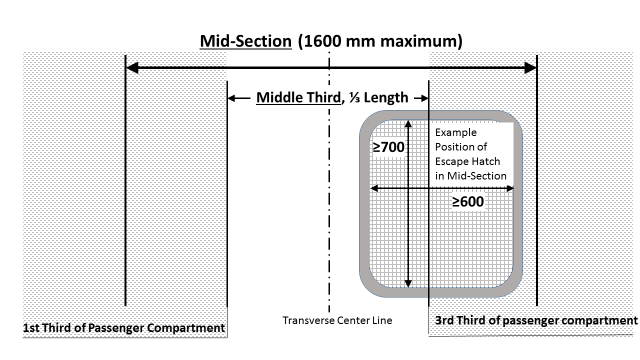 Alternative placement of escape hatch for very short passenger compartment length having a middle third smaller than 1600 mm”